DECLARACIÓN JURADA - Formulario De Presentación De CertiﬁcadoSeñoresSecretaria de Comercio InteriorDirección Nacional de Reglamentos Técnicos S___________/___________DRef.: Resolución ex S.I.C. y M. N° 319/1999Buenos Aires,Por la presente, la empresa cuya razón social es , en adelante denominada “El ”, C.U.I.T. N° -  - con domicilio legal en , Código Postal , representada por , con D.N.I. N° . . , desempeñando el cargo de , maniﬁesta con carácter de DECLARACIÓN JURADA, que la información contenida en este formulario es veraz y exacta, que los datos concuerdan con los que figuran en la copia del certificado adjunto, y que la mercadería cuyas características se detallan cumplen con los requisitos establecidos por la normativa de referencia y por sus normativas complementarias.La empresa se compromete a informar si se efectúa un cambio de depósito, dentro de las 48 (cuarenta y ocho) horas siguientes de producido.La información presentada es en carácter de declaración jurada conformada por datos verídicos. Ante cualquier falseamiento, incumplimiento o adulteración de la presente, la empresa será pasible de sanción en el marco del Decreto N° 274/2019 y en sus normas complementarias, modificatorias y accesorias.TODOS LOS CAMPOS SON OBLIGATORIOS.TODOS LOS CAMPOS SON OBLIGATORIOSReglamento Técnico Específico:Entidad Certiﬁcadora:Número de Certificado:Fecha de emisión del Certiﬁcado:Fecha de emisión del control de vigilancia:Fecha de vencimiento del control de vigilancia:Normas Certiﬁcadas:Laboratorio Interviniente:N° de ensayo:Producto/s o Familia/s (según lo indicado en el certificado):Marca/s:Modelo/s:Clase de Eficiencia Energética:.País de Origen:Domicilio del depósito o fábrica:Localidad del depósito o fábrica:Provincia del depósito o fábrica:N° de Inscripción al R.U.M.P.:RL--  - -APN-N° de Expediente “S.D.U.” (si aplica):EX-  -  - -APN-  # N° de Expediente Original (en caso de renovación/cesión/extensión):EX-  -  - -APN-  # 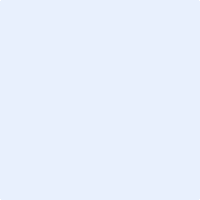 